FONDO DE AHORRO Y PRESTAMO DEL H. TRIBUNAL                                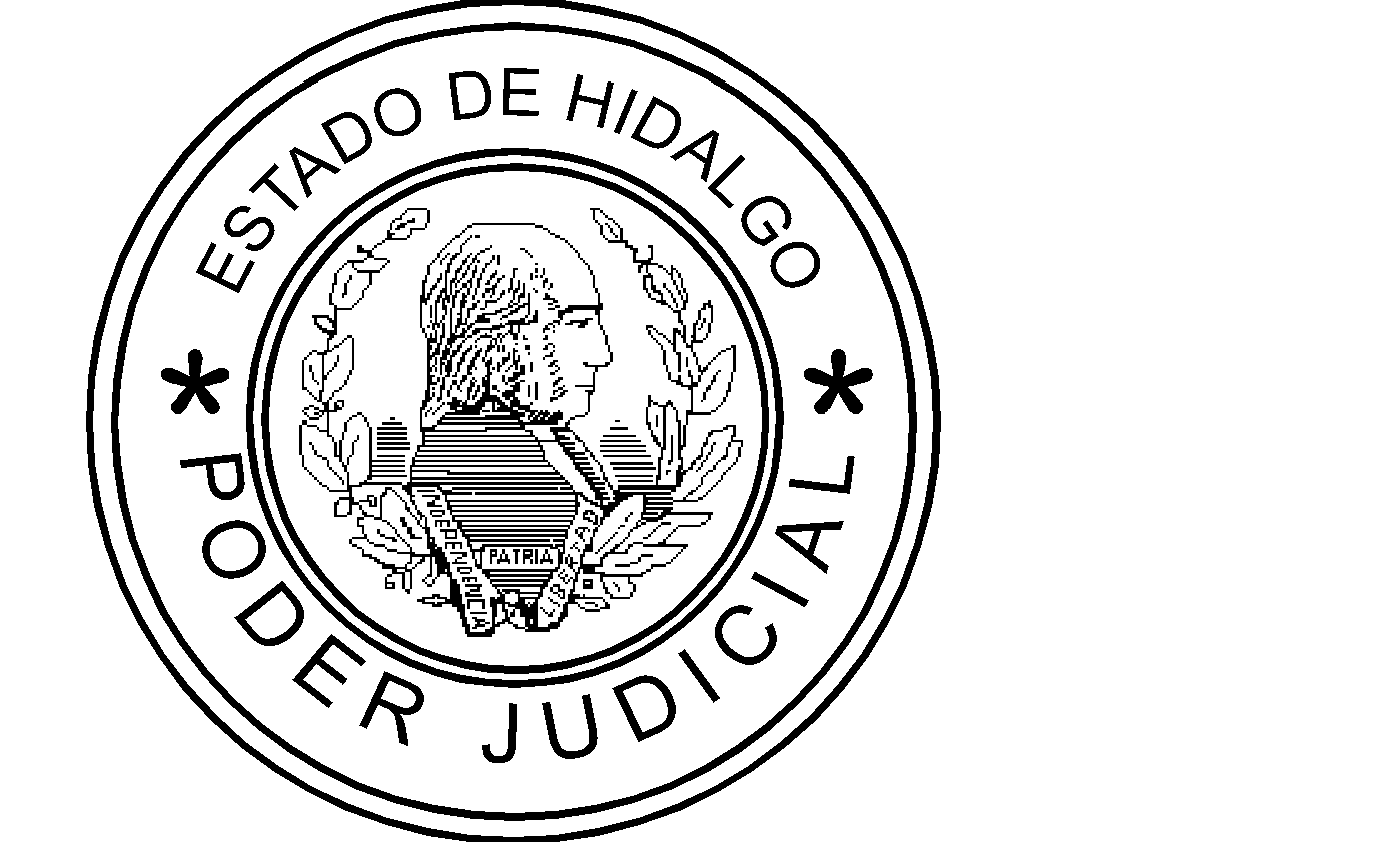 SUPERIOR DE JUSTICIA DEL ESTADO DE HIDALGO									          CUENTA AHORRADOR NO.________SOLICITUD DE INGRESO AL FONDO DE AHORRO Y PRESTAMONOMBRE:           _____________________________________________________________FECHA_________________DIRECCIÓN:       ___________________________________________________________________________________                            ___________________________________________________________________________________ADSCRIPCIÓN:  ____________________________________________________________ R.F.C.: _________________BENEFICIARIOS MAYORES DE EDAD: 					                                         PORCENTAJE DEL 100%________________________________________________________________________	         ___________________________________________________________________________________	         ___________CLABE INTERBANCARIA (18 dígitos)_________________________________________      BANCO________________CANTIDAD QUINCENAL A DESCONTAR POR NÓMINA:      $   ____________________                                              FIRMA DEL SOLICITANTE                              _________________________________________FONDO DE AHORRO Y PRESTAMO DEL H. TRIBUNALSUPERIOR DE JUSTICIA DEL ESTADO DE HIDALGO							          			CUENTA AHORRADOR NO.________SOLICITUD DE INGRESO AL FONDO DE AHORRO Y PRESTAMONOMBRE:           _____________________________________________________________FECHA_________________DIRECCIÓN:       ___________________________________________________________________________________                            ___________________________________________________________________________________ADSCRIPCIÓN:  ____________________________________________________________ R.F.C.: _________________BENEFICIARIOS MAYORES DE EDAD: 					                                        PORCENTAJE DEL 100%________________________________________________________________________	         ___________________________________________________________________________________	         ___________CLABE INTERBANCARIA (18 dígitos)_________________________________________      BANCO________________CANTIDAD QUINCENAL A DESCONTAR POR NÓMINA:      $   ____________________                                              FIRMA DEL SOLICITANTE                              _________________________________________